MINISTÉRIO DA EDUCAÇÃO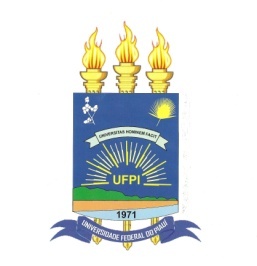 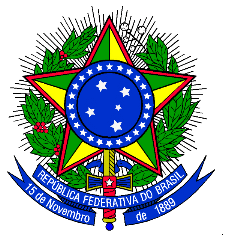 UNIVERSIDADE FEDERAL DO PIAUÍCampus “Ministro Petrônio Portella” – Bairro IningaCEP 64.049-550 – Teresina – Piauí – BrasilANEXO 1 – FORMULÁRIO DE INSCRIÇÃOEDITAL Nº 06/2012-PREG/UFPI, de 06/02/2012, referente ao Programa de Mobilidade Acadêmica ANDIFES / Santander / UFPI Dados de identificaçãoNome do Aluno:_______________________________________________________________Curso: ____________________________________ Nº de Matrícula: _____________________Data de Nascimento: ___/___/_____                        Nacionalidade: _______________________Naturalidade: _________________________           Estado Civil: ________________________RG: _________________________________          Órgão Expedidor: _______ UF: _________CPF: _____________________________                E-mail: _____________________________Nome do Pai: _________________________________________________________________Nome da Mãe: ________________________________________________________________Endereço: ____________________________________________________ Nº _____________Complemento: ______________________________ Bairro: ____________________________Cidade: _________________ UF: ______________  CEP: _____________________________Telefone Residencial: (    ) ________________         Celular: (    ) ________________________O aluno requerente reside com sua família? (   ) Sim /  (    ) Não** Em caso de resposta negativa, preencher os campos abaixo, caso contrário, deixar em branco.Endereço da Família: ___________________________________________ Nº _____________Complemento: ______________________________ Bairro: ____________________________Cidade: _________________ UF: ______________  CEP: _____________________________Telefone Residencial: (    ) ________________         Celular: (    ) ________________________Dados AcadêmicosNúmero de Matrícula: ___________________________________________________________Nome completo do Curso Acadêmico:______________________________________________Semestre que está cursando: ______________________________________________________Índice de Rendimento Acadêmico (IRA): ___________________________________________Nome do Coordenador do curso: __________________________________________________Dados da Instituição Federal de Educação Superior AnfitriãNome da Instituição: ____________________________________________________________Nome completo do Curso Acadêmico na Instituição: __________________________________destacar e entregar ao aluno ou responsável pela inscriçãoPrograma de Mobilidade Acadêmica ANDIFES / Santander / UFPICOMPROVANTE DE INSCRIÇÃONome do Aluno: _______________________________________________________Recebido por: _________________________________________________________(ASSINATURA E CARIMBO)Data: ______ de ______________ de 201___, às _________________.